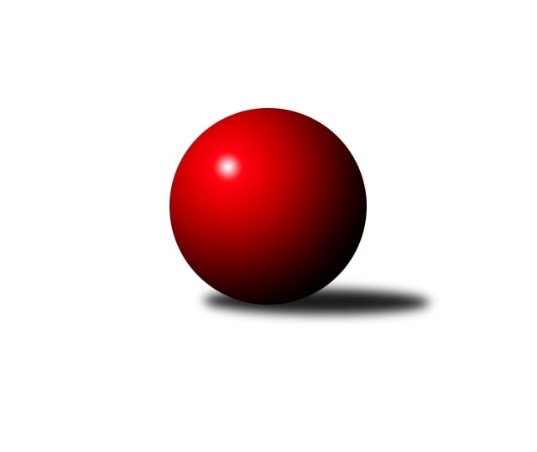 Č.17Ročník 2015/2016	28.2.2016Nejlepšího výkonu v tomto kole: 3319 dosáhlo družstvo: TJ Sokol Chvalíkovice ˝A˝3. KLM C 2015/2016Výsledky 17. kolaSouhrnný přehled výsledků:TJ Jiskra Rýmařov ˝A˝	- TJ Unie Hlubina ˝A˝	4:4	3270:3284	10.0:14.0	27.2.KK Šumperk˝A˝	- TJ Tatran Litovel ˝A˝	7:1	3196:3103	12.5:11.5	27.2.TJ Sokol Sedlnice ˝A˝	- TJ Sokol Rybník	6:2	3220:3164	13.5:10.5	27.2.TJ Zbrojovka Vsetín ˝A˝	- KK Zábřeh ˝B˝	3:5	3145:3145	13.0:11.0	27.2.Sokol Přemyslovice˝A˝	- TJ Sokol Bohumín ˝A˝	3:5	3057:3037	10.0:14.0	27.2.HKK Olomouc ˝B˝	- TJ Sokol Chvalíkovice ˝A˝		dohrávka		24.3.Tabulka družstev:	1.	TJ Sokol Chvalíkovice ˝A˝	16	12	1	3	88.0 : 40.0 	215.0 : 169.0 	 3201	25	2.	HKK Olomouc ˝B˝	16	11	0	5	75.0 : 53.0 	204.5 : 179.5 	 3139	22	3.	TJ Unie Hlubina ˝A˝	17	9	4	4	81.0 : 55.0 	220.0 : 188.0 	 3208	22	4.	KK Zábřeh ˝B˝	17	10	1	6	79.0 : 57.0 	212.0 : 196.0 	 3168	21	5.	TJ Jiskra Rýmařov ˝A˝	17	10	1	6	75.0 : 61.0 	209.5 : 198.5 	 3171	21	6.	TJ Zbrojovka Vsetín ˝A˝	17	9	1	7	75.0 : 61.0 	218.5 : 189.5 	 3186	19	7.	TJ Sokol Bohumín ˝A˝	17	8	1	8	72.0 : 64.0 	207.0 : 201.0 	 3112	17	8.	TJ Tatran Litovel ˝A˝	17	6	2	9	54.5 : 81.5 	188.0 : 220.0 	 3098	14	9.	KK Šumperk˝A˝	17	6	0	11	54.0 : 82.0 	186.5 : 221.5 	 3117	12	10.	Sokol Přemyslovice˝A˝	17	5	0	12	54.5 : 81.5 	190.5 : 217.5 	 3155	10	11.	TJ Sokol Rybník	17	5	0	12	49.5 : 86.5 	187.5 : 220.5 	 3159	10	12.	TJ Sokol Sedlnice ˝A˝	17	4	1	12	50.5 : 85.5 	185.0 : 223.0 	 3112	9Podrobné výsledky kola:	 TJ Jiskra Rýmařov ˝A˝	3270	4:4	3284	TJ Unie Hlubina ˝A˝	Ladislav Stárek	128 	 149 	 154 	136	567 	 2:2 	 536 	 142	137 	 120	137	František Oliva	Jaroslav Heblák	129 	 119 	 106 	136	490 	 0:4 	 569 	 142	127 	 141	159	Petr Brablec	Josef Pilatík	135 	 138 	 130 	152	555 	 2:2 	 527 	 137	130 	 143	117	Přemysl Žáček	Jiří Zezulka st.	148 	 142 	 125 	141	556 	 0:4 	 623 	 155	166 	 149	153	Vladimír Konečný	Jaroslav Tezzele	139 	 144 	 135 	121	539 	 2:2 	 526 	 144	126 	 128	128	Michal Zatyko	Milan Dědáček	127 	 148 	 130 	158	563 	 4:0 	 503 	 112	134 	 126	131	Petr Chodurarozhodčí: Nejlepší výkon utkání: 623 - Vladimír Konečný	 KK Šumperk˝A˝	3196	7:1	3103	TJ Tatran Litovel ˝A˝	Marek Zapletal	134 	 137 	 132 	137	540 	 2.5:1.5 	 520 	 140	124 	 132	124	Jiří Fiala	Miroslav Smrčka	138 	 136 	 141 	125	540 	 3:1 	 476 	 142	114 	 111	109	Petr Axman	Jaromír Rabenseifner	146 	 123 	 109 	120	498 	 2:2 	 493 	 113	136 	 132	112	Miroslav Talášek	Gustav Vojtek	128 	 127 	 135 	130	520 	 1:3 	 557 	 125	131 	 149	152	Jiří Čamek	Jaroslav Sedlář	126 	 146 	 151 	135	558 	 2:2 	 539 	 133	147 	 133	126	David Čulík	Petr Matějka	148 	 130 	 142 	120	540 	 2:2 	 518 	 119	136 	 130	133	Kamil Axmanrozhodčí: Nejlepší výkon utkání: 558 - Jaroslav Sedlář	 TJ Sokol Sedlnice ˝A˝	3220	6:2	3164	TJ Sokol Rybník	Ladislav Petr	136 	 125 	 127 	129	517 	 1.5:2.5 	 511 	 148	130 	 104	129	Lukáš Műller	Jaroslav Chvostek	137 	 121 	 121 	155	534 	 2:2 	 503 	 122	131 	 140	110	Miroslav Kolář ml.	Milan Janyška	129 	 141 	 139 	134	543 	 4:0 	 506 	 127	112 	 134	133	Tomáš Herrman *1	Lukáš Koliba	140 	 132 	 136 	122	530 	 2:2 	 514 	 145	121 	 114	134	Miroslav Dušek	Zdeněk Skala	144 	 135 	 131 	154	564 	 3:1 	 576 	 142	130 	 164	140	Jiří Kmoníček	Adam Chvostek	132 	 129 	 154 	117	532 	 1:3 	 554 	 136	137 	 146	135	Tomáš Műllerrozhodčí: střídání: *1 od 61. hodu Jan VenclNejlepší výkon utkání: 576 - Jiří Kmoníček	 TJ Zbrojovka Vsetín ˝A˝	3145	3:5	3145	KK Zábřeh ˝B˝	Martin Dolák	146 	 136 	 113 	125	520 	 2:2 	 524 	 116	118 	 134	156	Miroslav Štěpán	Tomáš Hambálek	141 	 120 	 124 	143	528 	 2:2 	 545 	 137	134 	 144	130	Michal Albrecht	Vlastimil Bělíček	137 	 147 	 149 	144	577 	 3:1 	 538 	 143	131 	 136	128	Martin Vitásek	Tomáš Novosad	122 	 138 	 136 	126	522 	 4:0 	 487 	 118	130 	 123	116	Tomáš Dražil	Ivan Říha	141 	 128 	 134 	126	529 	 1:3 	 557 	 136	136 	 147	138	Milan Šula	Milan Bělíček *1	121 	 118 	 115 	115	469 	 1:3 	 494 	 120	120 	 120	134	Jan Körnerrozhodčí: střídání: *1 od 104. hodu Zoltán BagáriNejlepší výkon utkání: 577 - Vlastimil Bělíček	 Sokol Přemyslovice˝A˝	3057	3:5	3037	TJ Sokol Bohumín ˝A˝	Pavel Močár	115 	 139 	 129 	123	506 	 2:2 	 507 	 126	124 	 140	117	Jan Zaškolný	Jiří Šoupal	148 	 111 	 134 	123	516 	 1:3 	 505 	 149	128 	 104	124	Jozef Kuzma	Milan Dvorský	127 	 125 	 113 	126	491 	 1:3 	 516 	 111	127 	 140	138	Karol Nitka	Jan Sedláček *1	108 	 105 	 116 	133	462 	 1:3 	 487 	 129	121 	 126	111	Pavel Niesyt	Tomáš Fraus	135 	 123 	 138 	143	539 	 4:0 	 484 	 124	111 	 116	133	Fridrich Péli	Eduard Tomek	142 	 129 	 124 	148	543 	 1:3 	 538 	 153	104 	 131	150	Petr Kuttlerrozhodčí: střídání: *1 od 59. hodu Zdeněk GrulichNejlepší výkon utkání: 543 - Eduard TomekPořadí jednotlivců:	jméno hráče	družstvo	celkem	plné	dorážka	chyby	poměr kuž.	Maximum	1.	Aleš Staněk 	TJ Sokol Chvalíkovice ˝A˝	589.37	381.5	207.9	1.9	6/9	(623)	2.	Jiří Staněk 	TJ Sokol Chvalíkovice ˝A˝	565.11	369.6	195.5	2.9	9/9	(612)	3.	Michal Albrecht 	KK Zábřeh ˝B˝	564.98	366.4	198.6	2.0	10/10	(604)	4.	Vladimír Konečný 	TJ Unie Hlubina ˝A˝	562.70	361.2	201.5	1.6	9/9	(623)	5.	Milan Dědáček 	TJ Jiskra Rýmařov ˝A˝	561.97	369.2	192.8	1.8	8/9	(612)	6.	Ivan Říha 	TJ Zbrojovka Vsetín ˝A˝	551.81	363.0	188.9	3.0	7/9	(607)	7.	Tomáš Műller 	TJ Sokol Rybník	549.69	364.9	184.8	3.2	9/9	(623)	8.	Ladislav Stárek 	TJ Jiskra Rýmařov ˝A˝	548.32	363.7	184.7	3.3	9/9	(625)	9.	Tomáš Hambálek 	TJ Zbrojovka Vsetín ˝A˝	547.73	368.5	179.3	3.6	7/9	(602)	10.	Milan Šula 	KK Zábřeh ˝B˝	544.56	355.5	189.1	3.4	9/10	(590)	11.	Vladimír Valenta 	TJ Sokol Chvalíkovice ˝A˝	543.77	365.4	178.4	4.5	8/9	(585)	12.	Jaroslav Tezzele 	TJ Jiskra Rýmařov ˝A˝	542.52	368.0	174.5	4.1	9/9	(613)	13.	Jan Sedláček 	Sokol Přemyslovice˝A˝	541.22	361.4	179.8	4.9	7/8	(606)	14.	František Oliva 	TJ Unie Hlubina ˝A˝	540.08	361.8	178.3	4.3	9/9	(618)	15.	Radek Grulich 	Sokol Přemyslovice˝A˝	539.67	360.6	179.1	4.8	7/8	(586)	16.	Přemysl Žáček 	TJ Unie Hlubina ˝A˝	536.22	357.6	178.6	5.4	9/9	(589)	17.	Marek Zapletal 	KK Šumperk˝A˝	535.47	358.6	176.9	5.6	9/9	(561)	18.	Pavel Niesyt 	TJ Sokol Bohumín ˝A˝	535.23	360.9	174.4	4.1	8/9	(565)	19.	Eduard Tomek 	Sokol Přemyslovice˝A˝	534.96	351.2	183.8	3.9	6/8	(565)	20.	Milan Janyška 	TJ Sokol Sedlnice ˝A˝	534.74	359.4	175.3	3.3	8/8	(576)	21.	Jan Vencl 	TJ Sokol Rybník	533.69	355.8	177.9	5.2	8/9	(628)	22.	Jaroslav Sedlář 	KK Šumperk˝A˝	533.66	356.5	177.2	2.6	7/9	(574)	23.	Milan Sekanina 	HKK Olomouc ˝B˝	532.25	354.0	178.2	4.2	6/8	(568)	24.	Kamil Axman 	TJ Tatran Litovel ˝A˝	532.14	356.1	176.1	4.3	8/9	(578)	25.	Michal Hejtmánek 	TJ Unie Hlubina ˝A˝	531.64	362.1	169.5	5.0	7/9	(585)	26.	Břetislav Sobota 	HKK Olomouc ˝B˝	531.47	362.9	168.5	5.0	8/8	(591)	27.	Miroslav Smrčka 	KK Šumperk˝A˝	531.39	361.5	169.9	4.3	8/9	(562)	28.	Petr Kuttler 	TJ Sokol Bohumín ˝A˝	530.59	357.4	173.2	4.0	8/9	(573)	29.	Jiří Kmoníček 	TJ Sokol Rybník	530.59	350.9	179.7	3.6	9/9	(578)	30.	Jaroslav Tobola 	TJ Sokol Sedlnice ˝A˝	529.81	348.0	181.8	3.8	6/8	(597)	31.	Jiří Čamek 	TJ Tatran Litovel ˝A˝	529.59	353.9	175.7	5.5	9/9	(565)	32.	Jan Körner 	KK Zábřeh ˝B˝	528.70	357.1	171.6	4.8	10/10	(555)	33.	David Hendrych 	TJ Sokol Chvalíkovice ˝A˝	527.09	352.9	174.2	4.3	8/9	(577)	34.	Zdeněk Skala 	TJ Sokol Sedlnice ˝A˝	526.32	353.4	172.9	5.6	8/8	(575)	35.	Martin Juřica 	TJ Sokol Sedlnice ˝A˝	525.63	356.3	169.3	5.4	6/8	(561)	36.	Fridrich Péli 	TJ Sokol Bohumín ˝A˝	525.47	355.1	170.4	5.5	9/9	(557)	37.	Jakub Hendrych 	TJ Sokol Chvalíkovice ˝A˝	524.98	353.8	171.2	6.1	9/9	(587)	38.	Miroslav Kolář ml. 	TJ Sokol Rybník	524.01	363.7	160.3	7.7	9/9	(568)	39.	Tomáš Novosad 	TJ Zbrojovka Vsetín ˝A˝	522.93	359.4	163.5	5.8	8/9	(547)	40.	Ladislav Petr 	TJ Sokol Sedlnice ˝A˝	522.60	355.4	167.2	6.5	6/8	(581)	41.	Dušan Říha 	HKK Olomouc ˝B˝	522.56	354.1	168.4	5.2	6/8	(558)	42.	Petr Axman 	TJ Tatran Litovel ˝A˝	521.90	347.4	174.5	5.5	7/9	(548)	43.	Zoltán Bagári 	TJ Zbrojovka Vsetín ˝A˝	520.46	357.7	162.7	6.0	9/9	(545)	44.	Adam Běláška 	KK Šumperk˝A˝	520.00	348.2	171.8	5.9	9/9	(584)	45.	Petr Chodura 	TJ Unie Hlubina ˝A˝	518.39	352.9	165.5	6.2	6/9	(556)	46.	Miroslav Dokoupil 	HKK Olomouc ˝B˝	518.02	352.2	165.9	7.1	7/8	(546)	47.	David Čulík 	TJ Tatran Litovel ˝A˝	517.75	351.8	166.0	7.3	6/9	(545)	48.	Lukáš Műller 	TJ Sokol Rybník	517.21	359.7	157.5	8.1	9/9	(601)	49.	Radek Malíšek 	HKK Olomouc ˝B˝	517.08	351.4	165.7	7.0	8/8	(556)	50.	Jiří Šoupal 	Sokol Přemyslovice˝A˝	517.00	353.5	163.5	5.9	6/8	(560)	51.	Petr Basta 	TJ Unie Hlubina ˝A˝	516.43	360.7	155.8	5.3	7/9	(586)	52.	Zdeněk Peč 	Sokol Přemyslovice˝A˝	512.54	357.1	155.5	8.2	7/8	(587)	53.	Jaromír Rabenseifner 	KK Šumperk˝A˝	512.21	347.1	165.2	6.2	9/9	(560)	54.	Štefan Dendis 	TJ Sokol Bohumín ˝A˝	512.00	345.6	166.4	5.8	8/9	(568)	55.	Miroslav Kubík 	TJ Zbrojovka Vsetín ˝A˝	511.50	349.5	162.0	7.1	7/9	(569)	56.	Jaroslav Heblák 	TJ Jiskra Rýmařov ˝A˝	511.22	356.7	154.5	8.5	9/9	(553)	57.	Josef Pilatík 	TJ Jiskra Rýmařov ˝A˝	507.84	356.3	151.5	8.2	7/9	(555)	58.	Jan Zaškolný 	TJ Sokol Bohumín ˝A˝	507.59	345.7	161.9	6.8	8/9	(559)	59.	Gustav Vojtek 	KK Šumperk˝A˝	505.29	340.6	164.7	7.3	6/9	(541)	60.	Vladimír Kostka 	TJ Sokol Chvalíkovice ˝A˝	503.61	340.0	163.6	6.9	7/9	(578)	61.	Jiří Fiala 	TJ Tatran Litovel ˝A˝	503.52	343.7	159.9	7.2	9/9	(550)	62.	František Baleka 	TJ Tatran Litovel ˝A˝	500.54	343.3	157.2	7.6	7/9	(548)	63.	Miroslav Štěpán 	KK Zábřeh ˝B˝	499.61	349.2	150.4	8.8	9/10	(535)	64.	Petr Matějka 	KK Šumperk˝A˝	498.48	332.3	166.2	7.7	6/9	(541)	65.	Radek Hendrych 	TJ Sokol Chvalíkovice ˝A˝	493.25	343.2	150.1	6.9	6/9	(586)		Vlastimil Bělíček 	TJ Zbrojovka Vsetín ˝A˝	562.25	375.0	187.3	3.1	4/9	(621)		Theodor Marančák 	TJ Zbrojovka Vsetín ˝A˝	558.33	359.5	198.8	2.8	3/9	(602)		Milan Bělíček 	TJ Zbrojovka Vsetín ˝A˝	549.00	373.0	176.0	5.0	1/9	(549)		Tomáš Dražil 	KK Zábřeh ˝B˝	548.40	362.8	185.6	5.5	5/10	(645)		Martin Dolák 	TJ Zbrojovka Vsetín ˝A˝	541.89	365.3	176.6	4.6	5/9	(588)		Tomáš Fraus 	Sokol Přemyslovice˝A˝	538.11	374.1	164.0	7.4	3/8	(566)		Ladislav Janáč 	TJ Jiskra Rýmařov ˝A˝	534.72	346.9	187.8	5.1	5/9	(583)		Josef Šrámek 	HKK Olomouc ˝B˝	532.93	368.2	164.7	5.3	5/8	(573)		Martin Vitásek 	KK Zábřeh ˝B˝	531.40	365.2	166.2	6.7	5/10	(590)		Adam Chvostek 	TJ Sokol Sedlnice ˝A˝	531.00	358.0	173.0	6.0	2/8	(532)		Matouš Krajzinger 	HKK Olomouc ˝B˝	530.40	367.5	162.9	6.7	3/8	(612)		Jiří Zezulka st. 	TJ Jiskra Rýmařov ˝A˝	528.92	354.5	174.4	3.8	4/9	(572)		Michal Zatyko 	TJ Unie Hlubina ˝A˝	528.87	356.2	172.7	5.8	5/9	(584)		František Langer 	KK Zábřeh ˝B˝	527.00	361.0	166.0	5.0	1/10	(527)		Jaromír Hendrych ml. 	HKK Olomouc ˝B˝	526.20	352.4	173.8	6.2	5/8	(550)		Dalibor Krejčiřík 	TJ Sokol Chvalíkovice ˝A˝	526.00	355.0	171.0	5.0	1/9	(526)		Tomáš Herrman 	TJ Sokol Rybník	525.58	357.8	167.8	9.5	5/9	(597)		Roman Honl 	TJ Sokol Bohumín ˝A˝	525.55	346.4	179.2	3.7	4/9	(576)		Radek Hejtman 	HKK Olomouc ˝B˝	525.00	352.0	173.0	9.0	1/8	(525)		Pavel Močár 	Sokol Přemyslovice˝A˝	523.94	356.2	167.7	6.2	5/8	(599)		Dalibor Hamrozy 	TJ Sokol Bohumín ˝A˝	523.00	356.0	167.0	5.0	1/9	(523)		Miroslav Ondrouch 	Sokol Přemyslovice˝A˝	521.36	363.0	158.3	8.7	5/8	(555)		Petr Brablec 	TJ Unie Hlubina ˝A˝	520.25	352.8	167.5	5.8	4/9	(569)		Lukáš Modlitba 	TJ Sokol Bohumín ˝A˝	520.00	349.0	171.0	4.0	1/9	(520)		Josef Karafiát 	KK Zábřeh ˝B˝	520.00	351.0	169.0	6.4	5/10	(562)		Zdeněk Grulich 	Sokol Přemyslovice˝A˝	519.00	356.5	162.5	4.5	2/8	(529)		Miroslav Dušek 	TJ Sokol Rybník	516.80	353.9	162.9	6.8	5/9	(578)		Jan Stuchlík 	TJ Sokol Sedlnice ˝A˝	516.25	358.4	157.9	10.6	4/8	(562)		Stanislav Brosinger 	TJ Tatran Litovel ˝A˝	515.00	341.0	174.0	5.0	1/9	(515)		Miroslav Talášek 	TJ Tatran Litovel ˝A˝	514.92	352.3	162.6	6.0	5/9	(543)		Jozef Kuzma 	TJ Sokol Bohumín ˝A˝	510.88	353.0	157.9	9.0	4/9	(533)		Daniel Bělíček 	TJ Zbrojovka Vsetín ˝A˝	510.50	353.0	157.5	6.0	2/9	(530)		Miroslav Sigmund 	TJ Tatran Litovel ˝A˝	508.00	358.0	150.0	9.0	1/9	(508)		Rostislav Kletenský 	TJ Sokol Sedlnice ˝A˝	507.67	355.7	152.0	7.0	3/8	(519)		Michal Kolář 	Sokol Přemyslovice˝A˝	507.00	349.0	158.0	4.0	1/8	(507)		Karol Nitka 	TJ Sokol Bohumín ˝A˝	500.30	346.3	154.0	6.2	5/9	(523)		Vojtěch Jurníček 	Sokol Přemyslovice˝A˝	495.00	358.5	136.5	12.5	1/8	(497)		Jiří Karafiát 	KK Zábřeh ˝B˝	494.48	347.4	147.1	11.3	5/10	(553)		Aleš Kohutek 	TJ Sokol Bohumín ˝A˝	493.67	343.3	150.3	5.8	3/9	(516)		Jaroslav Chvostek 	TJ Sokol Sedlnice ˝A˝	492.33	347.9	144.4	10.6	4/8	(534)		Lukáš Koliba 	TJ Sokol Sedlnice ˝A˝	487.75	329.0	158.8	10.8	2/8	(545)		Oldřich Pajchl 	Sokol Přemyslovice˝A˝	487.00	342.0	145.0	7.0	1/8	(487)		Milan Dvorský 	Sokol Přemyslovice˝A˝	486.50	327.5	159.0	5.0	1/8	(491)		Ludvík Vymazal 	TJ Tatran Litovel ˝A˝	486.00	333.3	152.7	9.7	3/9	(512)		Mykola Vološčuk 	KK Zábřeh ˝B˝	486.00	333.5	152.5	9.0	2/10	(486)		Miroslav Kašík 	TJ Zbrojovka Vsetín ˝A˝	484.00	321.0	163.0	11.0	1/9	(484)		Martin Kovács 	TJ Zbrojovka Vsetín ˝A˝	480.00	347.0	133.0	14.0	1/9	(480)		Jiří Polášek 	TJ Jiskra Rýmařov ˝A˝	478.00	349.0	129.0	15.0	1/9	(478)		Pavel Dvořák 	Sokol Přemyslovice˝A˝	473.00	316.0	157.0	5.0	1/8	(473)		Jaroslav Klekner 	TJ Unie Hlubina ˝A˝	471.00	309.0	162.0	7.0	1/9	(471)		Lukáš Vybíral 	Sokol Přemyslovice˝A˝	471.00	335.0	136.0	14.5	2/8	(473)		Miroslav Plášek 	TJ Zbrojovka Vsetín ˝A˝	466.00	340.0	126.0	16.0	1/9	(466)		Štěpán Charník 	TJ Jiskra Rýmařov ˝A˝	459.50	334.5	125.0	14.5	2/9	(467)Sportovně technické informace:Starty náhradníků:registrační číslo	jméno a příjmení 	datum startu 	družstvo	číslo startu21859	Martin Dolák	27.02.2016	TJ Zbrojovka Vsetín ˝A˝	4x7048	Jiří Zezulka	27.02.2016	TJ Jiskra Rýmařov ˝A˝	5x7904	Milan Dvorský	27.02.2016	Sokol Přemyslovice˝A˝	1x14744	Zdeněk Grulich	27.02.2016	Sokol Přemyslovice˝A˝	1x18491	Adam Chvostek	27.02.2016	TJ Sokol Sedlnice ˝A˝	3x8566	Ivan Říha	27.02.2016	TJ Zbrojovka Vsetín ˝A˝	3x9253	Petr Brablec	27.02.2016	TJ Unie Hlubina ˝A˝	2x6367	Ladislav Stárek	27.02.2016	TJ Jiskra Rýmařov ˝A˝	5x6374	Jaroslav Heblák	27.02.2016	TJ Jiskra Rýmařov ˝A˝	5x6281	Josef Pilatík	27.02.2016	TJ Jiskra Rýmařov ˝A˝	5x6380	Jaroslav Tezzele	27.02.2016	TJ Jiskra Rýmařov ˝A˝	5x19558	Jan Vencl	27.02.2016	TJ Sokol Rybník	5x10409	Přemysl Žáček	27.02.2016	TJ Unie Hlubina ˝A˝	5x16300	Lukáš Müller	27.02.2016	TJ Sokol Rybník	5x13237	Tomáš Herrman	27.02.2016	TJ Sokol Rybník	4x6121	Miroslav Kolář	27.02.2016	TJ Sokol Rybník	5x16412	Eduard Tomek	27.02.2016	Sokol Přemyslovice˝A˝	3x11060	Milan Dědáček	27.02.2016	TJ Jiskra Rýmařov ˝A˝	4x6387	Jiří Kmoníček	27.02.2016	TJ Sokol Rybník	5x703	Miroslav Dušek	27.02.2016	TJ Sokol Rybník	3x
Hráči dopsaní na soupisku:registrační číslo	jméno a příjmení 	datum startu 	družstvo	Program dalšího kola:18. kolo5.3.2016	so	10:00	TJ Sokol Rybník - KK Šumperk˝A˝	5.3.2016	so	10:00	TJ Tatran Litovel ˝A˝ - TJ Zbrojovka Vsetín ˝A˝	5.3.2016	so	14:00	TJ Sokol Chvalíkovice ˝A˝ - TJ Jiskra Rýmařov ˝A˝	5.3.2016	so	14:00	TJ Sokol Bohumín ˝A˝ - TJ Sokol Sedlnice ˝A˝	5.3.2016	so	15:30	TJ Unie Hlubina ˝A˝ - Sokol Přemyslovice˝A˝	5.3.2016	so	15:30	KK Zábřeh ˝B˝ - HKK Olomouc ˝B˝	Nejlepší šestka kola - absolutněNejlepší šestka kola - absolutněNejlepší šestka kola - absolutněNejlepší šestka kola - absolutněNejlepší šestka kola - dle průměru kuželenNejlepší šestka kola - dle průměru kuželenNejlepší šestka kola - dle průměru kuželenNejlepší šestka kola - dle průměru kuželenNejlepší šestka kola - dle průměru kuželenPočetJménoNázev týmuVýkonPočetJménoNázev týmuPrůměr (%)Výkon8xAleš StaněkChvalíkov. A6242xVladimír KonečnýHlubina A116.226233xVladimír KonečnýHlubina A6238xAleš StaněkChvalíkov. A115.436245xVlastimil BělíčekVsetín A5777xVlastimil BělíčekVsetín A109.685772xJiří KmoníčekRybník5761xJiří KmoníčekRybník108.135761xPetr BrablecHlubina A5692xJaroslav SedlářŠumperk˝A˝107.235589xJiří StaněkChvalíkov. A5683xJiří ČamekLitovel107.04557